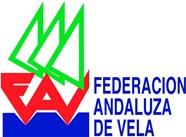 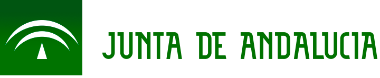  EXPEDIENTE     _______________                                      			PAGO TOTAL  720 € 								FORMA DE PAGO _________________OBSERVACIONES	____________________________________________________________________________OBSERVACIONES	____________________________________________________________________________BOLETÍN INSCRIPCIÓN  MONITOR KITEBOARDKING – NIVEL INOMBRE:D.N.I.:FECHA NACIMIENTO:DIRECCIÓN:C. POSTAL:LOCALIDAD:PROVINCIA:TELEFONOS:E-MAIL:TITULACIÓN ACADÉMICA:LICENCIA NAVEGACIÓN:CONVALIDACIONES:CONVALIDACIONES:EL PUERTO DE SANTA MARÍA, deDe 201DOCUMENTACIÓN CURSO KITEBOARDINGBoletín de Inscripción2 fotografías carnet (enviar una escaneada)Declaración para no compulsa de documentos (ORIGINAL)D.N.I. // N.I.E. y PASAPORTETítulo de estudios / Prueba de Madurez / Volante extranjeros / Solicitud Homologación extranjerosLicencia de Navegación // Titulación NáuticaLicencia federativa de Técnico (andaluza.fav.es)DOCUMENTACIÓN LICENCIA DE NAVEGACIÓNBoletín de InscripciónD.N.I. // N.I.E.Certificado Médico Oficial50 € (grupos de 8 alumnos)VALIDACIÓN BLOQUE PRÁCTICOAnexo (ORIGINAL) en todos los casosVida LaboralContratos de Trabajo (mínimo 300 horas)Certificado empresa certificando actividad laboral de kiteboardingAnexo Declaración bajo responsabilidad de actividad como autónomo (original)Documentación acreditación autónomo kiteboardingEscuela Kiteboarding:                                   AT/CA:Fecha Validación (cumplimentar FAV):